长铺镇人民政府公开招聘乡村振兴专干的公  告为全面加强农村基层组织建设，着力优化村干部队伍结构，提升村干部队伍综合能力素质，为实施乡村振兴战略提供坚强组织保障，按照公开、平等、竞争、择优的原则，面向社会公开招聘一批“乡村振兴专干”，现将招聘有关事宜公告如下：一、计划招聘名额招聘乡村振兴专干6名（具体安排见附表）。二、招聘条件1.拥护中华人民共和国宪法，拥护中国共产党领导和社会主义制度；2.具有良好的政治素质和道德品行；3.原则年龄不超过35周岁，高中及以上学历；4.岗位所需的专业或技能条件和身体条件；5.岗位所需的其他条件；有下列情形之一的，不得作为招聘对象：1.被依法剥夺政治权利的，本人受过党纪、政务处分的，涉嫌严重违纪违法正在接受纪检监察、公安、司法等机关立案调查处理的；2.受过刑事处罚的，存在“村霸”和涉黑涉恶等问题，因涉黄涉赌涉毒受到行政处罚的；3.非法宗教的组织者、实施者、参与者，参与邪教组织人员，以及组织、利用宗教宗族宗派势力干扰侵蚀基层组织和基层政权的;4.存在“带病入党”、弄虚作假、徇私舞弊等发展党员违规违纪问题且未受处理的，存在严重违法用地、严重损害生态环境等行为尚未整改的，参与串联聚集、缠访闹访，以非法手段煽动和组织群众集体上访、干扰社会稳定或造成群体性事件的。5.有严重危害集体利益和群众合法权益行为的，当前被法院纳入失信被执行人名单的，在疫情防控、防汛救灾、重点工程和中心工作中拒不执行相关规定造成不良影响的。6.存在拉票贿选等违反换届纪律行为，利用各种方式操纵、干扰、破坏选举工作的有失信行为被法院纳入失信被执行人名单的;7.不具备正常履职身体条件，难以履行工作职责的;8.其他不适宜情形的。三、招聘程序本次招聘按照公开报名、镇、村推荐、笔试及面试、资格审查和考察、公示、录用上岗等程序进行。（一）公开报名 1.报名时间：2021年12月16日至12月20日（上午8:30-12:00；下午14:30-17:00）。2.报名地点：各村（居）委会或镇农业农村办。3.报名方式：采取现场报名的方式进行，报名时需提供以下资料：（1）报名表（2）本人身份证、户口本、毕业证原件及复印件；（3）其他有关材料(获奖证书、工作成果等）（二）镇、村（社区）推荐镇、村（社区）原则上按照本次招录专干的名额不低于2:1进行推荐。（三）笔试面试1.笔试科目为公文写作、电脑操作以及农村农村基层建设相关知识；面试原则上采取结构化面试的方法进行。2.报考人员需携带身份证原件（有效期内的居民身份证或临时居民身份证）参加笔试、面试（笔试面试同时进行）。3.应试者综合成绩，笔试成绩占40%、面试成绩占40%的比例计算，具体计算方法为：综合成绩=镇或村（社区）推荐×20%+笔试成绩×40%+面试成绩×40%。6.笔试面试的具体时间和地点另行通知。（四）初选人员确定笔试、面试结束后，依据报考人员综合成绩，按由高到低的顺序，根据招聘计划以1:1的比例确定初选人员，并进行公布。综合成绩如出现小数，保留小数点后两位。报考人员如出现综合成绩相同情况，则依次按照面试成绩高低顺序确定初选人员。（五）资格审查和考察根据考生报名信息及初选人员本人提供的有关证件资料（居民身份证、毕业证）及村干部管理相关规定，由镇组工办同镇纪委监委办公室、公安、司法、信访、民政等部门联合进行资格审查，并报县级进行联审。联审通过后，由镇党委派出考察组进行考察，广泛听取考察对象所在村（社区）和工作单位的意见建议，重点了解道德品质、工作能力、遵纪守法、作风表现等方面情况。经资格联审和考察，对提供虚假资料或发现与招聘条件不相符的考生，一律取消录用资格，从其他考生中按照成绩高低依次递补录用。同等条件下，退役军人、大学毕业生、本村致富带头人、农民专业合作经济组织负责人、村医村教的优先录用。（六）公示经报名、笔试、面试、资格审查及考察合格的考生，确定为拟录用人员，在一定范围内进行公示，接受社会监督，公示期为5个工作日。公示期间查实有严重问题影响录用的，取消录用资格。（七）录用上岗公示期满无异议的拟录用人员，统一进行岗前培训，由镇党委安排到村工作，招录人员由村（社区）负责签订聘用合同，首次聘用合同一般为一年。聘用期满后，若无影响任职的情形，经本人自愿提出申请，所在乡镇党委同意后可继续聘用，续聘合同期限可与村“两委”成员任职届期相同。四、待遇及管理1.乡村振兴专干享受村级固定补贴干部副职待遇。2. 对任职三年以上，政治过硬、表现良好、实绩突出，符合有关条件的乡村振兴专干，优先推荐进入村“两委”成员。 3.乡村振兴专干由县委组织部和乡镇党委按照村干部管理相关规定进行管理。五、其他事项1.资格审查贯穿于招聘全过程，报考者对个人填报信息的真实性负责，如发现存在弄虚作假情况的，一律取消资格并追究责任。2.咨询电话：0556-5663399《长铺镇人民政府关于公开招聘乡村振兴专干的公告》由长铺镇人民政府负责解释。长铺镇人民政府2021年12月16日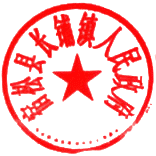 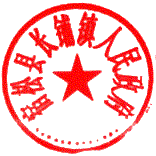 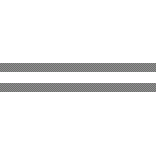 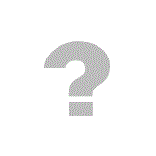 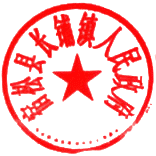 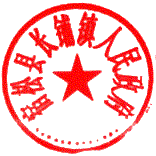 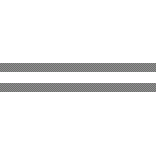 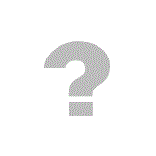 长铺镇乡村振兴专干招聘人员岗位表报  名  表招聘单位拟招聘人数        招录条件荆安村1人从荆安村村民中录用长铺社区1人从长铺社区村民中录用马塘村1人从马塘村村民中录用，具有一定解决农村实际矛盾的能力横山村1人从横山村村民中录用镇统筹2人从长铺镇居民中录用姓    名姓    名性  别民  族民  族贴相片籍    贯籍    贯政治面貌婚姻状况婚姻状况贴相片身份证号码身份证号码贴相片通讯地址通讯地址联系电话联系电话贴相片毕业院校毕业院校毕业时间毕业时间所学专业所学专业学历及学位学历及学位报考岗位报考岗位主要学习、工作经历家庭主要成员及社会关系姓  名与本人关系工作单位及职务户籍所在地家庭主要成员及社会关系家庭主要成员及社会关系家庭主要成员及社会关系家庭主要成员及社会关系家庭主要成员及社会关系工作成绩及奖惩情况承诺人签名本人承诺，以上资料及报名材料属实，如有弄虚作假，后果自负。                                                   本人签名：                                                  年     月     日本人承诺，以上资料及报名材料属实，如有弄虚作假，后果自负。                                                   本人签名：                                                  年     月     日本人承诺，以上资料及报名材料属实，如有弄虚作假，后果自负。                                                   本人签名：                                                  年     月     日本人承诺，以上资料及报名材料属实，如有弄虚作假，后果自负。                                                   本人签名：                                                  年     月     日村（社区）推荐意见盖章                                 年   月   日盖章                                 年   月   日盖章                                 年   月   日盖章                                 年   月   日备  注